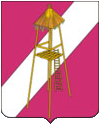 АДМИНИСТРАЦИЯ СЕРГИЕВСКОГО СЕЛЬСКОГО ПОСЕЛЕНИЯ КОРЕНОВСКОГО РАЙОНАПОСТАНОВЛЕНИЕ 15 сентября 2015 года                                                                                  № 171 ст. СергиевскаяО внесении изменений в постановление от 7 ноября 2014 года №  145 «Об утверждении ведомственной целевой  программы «Кадровое обеспечение сферы культуры Сергиевского сельского поселения Кореновского района на 2015 год»В целях создания благоприятных условий для повышения качественного уровня кадрового потенциала отрасли культуры и участия в софинансировании расходных обязательств на осуществление денежных выплат стимулирующего характера отдельным категориям работников учреждений культуры, искусства и кинематографии,      п о с т а н о в л я ю: 	1. Внести изменения в постановление администрации Сергиевского сельского поселения от 7 ноября 2014 года № 145 «Об утверждении ведомственной целевой программы «Кадровое обеспечение сферы культуры Сергиевского сельского поселения Кореновского района на 2015 год» , изложив приложение в новой редакции (приложение).2. Финансовому отделу администрации Сергиевского сельского поселения Кореновского района (Бундюк) осуществлять финансирование расходов на реализацию указанной программы в пределах средств, утвержденных в бюджете Сергиевского сельского поселения на эти цели.3. Обнародовать настоящее постановление в установленных местах для обнародования муниципальных правовых актов Сергиевского сельского поселения и разместить в сети Интернет на официальном сайте Сергиевского сельского поселения Кореновского района.4. Контроль за выполнением настоящего постановления оставляю за собой.          5.   Постановление  вступает в силу со дня его официального обнародования.ГлаваСергиевского сельского поселенияКореновского района                                                                             С.А. БасеевВЕДОМСТВЕННАЯ ЦЕЛЕВАЯ ПРОГРАММА «Кадровое обеспечение сферы культуры Сергиевского сельского поселения Кореновского района на 2015 год»ПАСПОРТведомственной целевой программы «Кадровое обеспечение сферы культуры Сергиевского сельского поселения Кореновского района на 2015 год»1. Характеристика проблемы (задачи)	Ведомственная целевая  программа «Кадровое обеспечение сферы культуры Сергиевского сельского поселения Кореновского района на 2015год» разработана во исполнение постановления Правительства Российской Федерации от 08 декабря 2005 года № 740 «О федеральной целевой программе «Культура России (2006-2010 годы)», Закон Краснодарского края от 3 ноября 200 года № 325-КЗ «О культуре» ( в ред. Законов Краснодарского края от 28.12.2004 № 818-КЗ, от 15.07.2005 №893-КЗ, от 27.03.2007 № 1221-КЗ), Закон Краснодарского края от 1 июля 2008 года №1516-КЗ «О краевой целевой программе «Культура Кубани (2009-2011 годы)»,  Постановление главы администрации (губернатора) Краснодарского края от 10 августа 2010 года № 671 «Об утверждении долгосрочной краевой целевой программы «Кадровое обеспечение сферы культуры и искусства Краснодарского края» на 2011-2012 годы» и является основным программным документом для муниципальных учреждений культуры, деятельность которых направлена на решение проблем по сохранению, созданию, распространению культурных ценностей в Сергиевском сельском поселении, а также по созданию благоприятных условий для повышения качественного уровня кадрового потенциала.2.	Основные цели и задачи ПрограммыОсновными целями Программы являются:создание условий для обеспечения преемственности культурных традиций, сохранение и развитие материально-технической базы учреждений культуры и творческого потенциала;концентрация бюджетных средств на приоритетных направлениях в сфере культуры Сергиевского сельского поселения;создание благоприятных условий для повышения качественного уровня кадрового потенциала.Для достижения основных целей Программы предусматривается решение следующих задач:изготовление афиш, информационных стендов, рекламных плакатов;ежегодный анализ кадрового состояния отрасли культуры Сергиевского сельского поселения;разработка на основе результатов кадрового анализа плана профессионального развития кадров отрасли культуры Сергиевского сельского поселения, направленного на повышение кадрового потенциала органов управления и учреждений культуры;организация подготовки, переподготовки и повышения квалификации работников учреждений отрасли культуры Сергиевского сельского поселения на конкурсах, семинарах, стажировках и конференциях;софинансирование расходных обязательств по оказанию мер социальной поддержки работников учреждений культуры Сергиевского сельского поселения не вошедших в перечень должностей и профессий (директор СДК, директор СБ, бухгалтер,экономист) которым с 1 января 2015года осуществляются денежные выплаты в размере 3000 рублей в месяц;поэтапное повышение заработной платы  работникам культуры 53 тыс.рубЦелевые индикаторы3. Ожидаемые конечные результаты реализации программы и показатели социально-экономической эффективности     1. Расширение возможностей для приобщения населения поселения к культурным ценностям;     2. Дальнейшее развитие любительского искусства и творчества среди населения;     3. Разработка на основе результатов кадрового анализа плана профессионального развития кадров отрасли культуры Сергиевского сельского поселения, направленного на повышение кадрового потенциала органов управления и учреждений культуры;    4. Создание благоприятных условий для повышения качественного уровня кадрового потенциала.4.	Система программных мероприятий5. Ресурсное обеспечение     Мероприятия Программы финансируются за счет средств бюджета Сергиевского сельского поселения Кореновского района на 2015 год, за счет средств краевого бюджета. Объем финансирования программы составил  2311724,00 рублей, из них местный бюджет — 239924,00 руб., краевой бюджет 2071800,00 руб.    Объемы финансирования на выполнение мероприятий Программы являются прогнозными и  уточняются в процессе исполнения бюджета Сергиевского сельского поселения.6. Организация управления ведомственной целевой программы           Заказчиком Программы является администрация Сергиевского сельского поселения. Разработчик Программы – администрация Сергиевского сельского поселения. Оперативное управление ходом реализации Программы осуществляет общий отдел администрации Сергиевского сельского поселения.           Контроль за реализацией Программы осуществляет администрация Сергиевского сельского поселения Кореновского района.7. Оценка эффективности реализации ведомственной целевой программы Последовательная реализация Программы позволит:- сохранить и пополнить кадровый потенциал в сфере культуры;- повысить качественный уровень исполнения работниками учреждений культуры своих должностных обязанностей и оказываемых ими услуг.          Главным результатом реализации Программы станет формирование благоприятной общественной атмосферы на территории поселения.ГлаваСергиевского сельского поселенияКореновского района                                                                       С. А. БасеевПРИЛОЖЕНИЕк постановлению администрации Сергиевского сельского поселения Кореновского района от 15.09.2015 № 171ПРИЛОЖЕНИЕУТВЕРЖДЕНАпостановлением администрации Сергиевского сельского поселения Кореновского районаот 7.11.2014 г. № 145Наименование субъекта бюджетного планирования (главного распорядителя средств бюджета Сергиевского сельского поселения)Администрация Сергиевского сельского поселения Кореновского районаНаименование программыВедомственная целевая программа «Кадровое обеспечение сферы культуры Сергиевского сельского поселения Кореновского района на 2015 год»Цели и задачи программыЦели:1. Создание условий для обеспечения преемственности культурных традиций, сохранение и развитие материально-технической базы учреждений культуры и творческого потенциала;2. Концентрация бюджетных средств на приоритетных направлениях в сфере культуры Сергиевского сельского поселения Кореновского района;3. Создание благоприятных условий для повышения качественного уровня кадрового потенциала.Цели и задачи программыЗадачи:-изготовление афиш, информационных стендов, рекламных плакатов;-ежегодный анализ кадрового состояния отрасли культуры Сергиевского сельского поселения;разработка на основе результатов кадрового анализа плана профессионального развития кадров отрасли культуры Сергиевского сельского поселения, направленного на повышение кадрового потенциала органов управления и учреждений культуры;-организация подготовки, переподготовки и повышения квалификации работников учреждений отрасли культуры Сергиевского сельского поселения на конкурсах, семинарах, стажировках и конференциях;-софинансирование расходных обязательств по оказанию мер социальной поддержки работников учреждений культуры Сергиевского сельского поселения не вошедших в перечень должностей и профессий (директор СДК, директор СБ, бухгалтер, экономист), которым с 1 января 2015 года осуществляются денежные выплаты в размере 3000 рублей в месяц;Целевые индикаторы и показателиКоличество получателей денежных выплат стимулирующего характера работников муниципальных учреждений культурыПроцент повышения средней заработной платы работников муниципальных учреждений отрасли культура.Наименование программных мероприятийПоэтапное повышение заработной платы работникам муниципальных учреждений до средней заработной платы по Краснодарскому краю Сроки реализации  программы2015 годОбъем и источники финансирования программы2311724,00 рублей, из них местный бюджет — 239924,00  руб., краевой бюджет 2071800,00 руб.Ожидаемые конечные результаты реализации Программы1. Расширение возможностей для приобщения населения поселения к культурным ценностям;2. Дальнейшее развитие любительского искусства и творчества среди населения;3. Разработка на основе результатов кадрового анализа плана профессионального развития кадров отрасли культуры Сергиевского сельского поселения, направленного на повышение кадрового потенциала органов управления и учреждений культуры;4. Создание благоприятных условий для повышения качественного уровня кадрового потенциала.Наименование целевых индикаторовЕдиница измеренияЗначение индикатораЗначение индикатораНаименование целевых индикаторовЕдиница измерения2014г.2015г.Количество работников муниципальных учреждений культуры Сергиевского сельского поселения, получающих выплаты стимулирующего характера всего:человек2122Поэтапное повышение уровня заработной платы работников муниципальных учреждений культуры Сергиевского сельского поселения Кореновского района до величины средней заработной платы по Краснодарскому краю в отрасли «Культура»%до 29,4 к уровню 2012 годадо 29,4 к уровню 2012 года№ п/пНаименование мероприятийИсточники финансированияОбъемы финансирования, всего  рублейМуниципальный заказчик1.Поэтапное повышение заработной платы работникам муниципальных учреждений до средней заработной платы по Краснодарскому краюМестный бюджет239924,00Администрация Сергиевского сельского поселения Кореновского района1.Поэтапное повышение заработной платы работникам муниципальных учреждений до средней заработной платы по Краснодарскому краюКраевой бюджет2071800,00Администрация Сергиевского сельского поселения Кореновского района